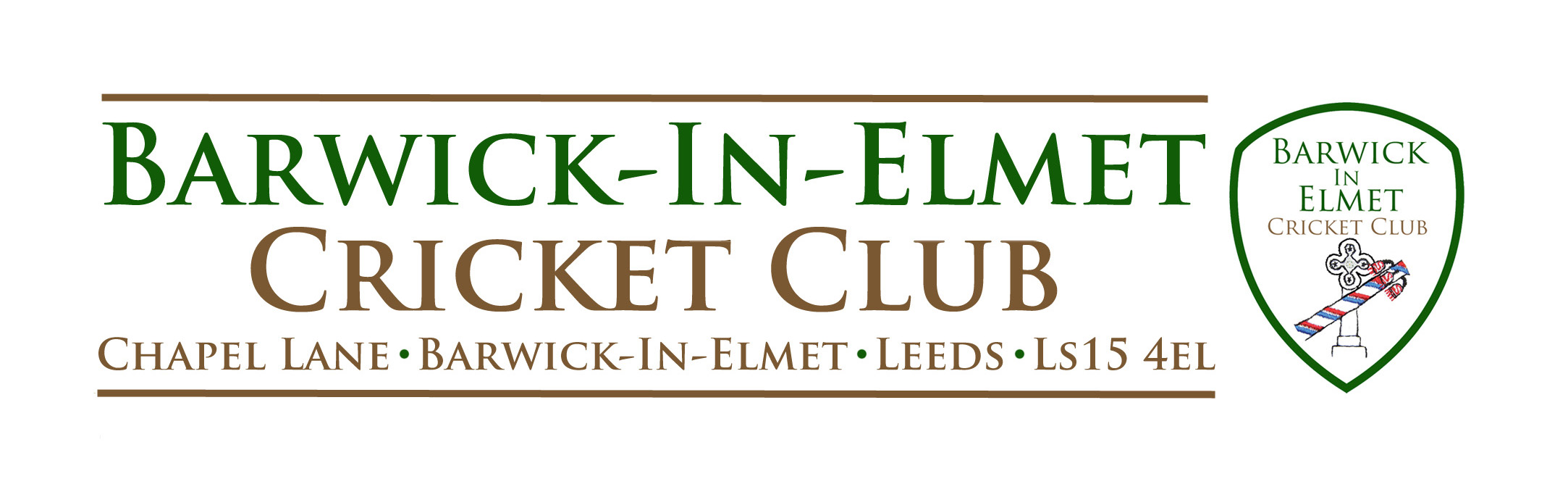 4th September 2017To whom it may concernRe: Barwick in Elmet CC & Overseas PlayersPlease be advised that Barwick in Elmet CC adheres to all UK Border Agency, ECB and WCL rulings with regards the use of overseas players.In particular the following articles:4.2 An amateur shall be a player who does not receive from, or on behalf of, their club any cash payment or reward for their services or is paid any wage, salary, reward or out of pocket expenses by any person, business organisation or society interested in the club. Clubs wishing to apply for an exemption to Rule 4.2 should make application, in writing and stating all relevant details, to the Senior Cricket Secretary.4.3 A club may register a maximum of one overseas player in any one season, irrespective of age. Any such player shall be registered for the current season only and shall only be permitted to play in a club's first team. If the overseas player for a Club is injured or unable to play for the rest of the season then the Club may apply to the League to register a replacement overseas player. Any overseas player must be registered in accordance with the League Rules and Home Office Requirements.Professional sportsperson” is defined under the Immigration Rules as “someone, whether paid or unpaid, who (i) is providing services as a sportsperson, playing or coaching in any capacity, at a professional or semi-professional level of sport; or (ii) being a person who currently derives, who has in the past derived or seeks in the future to derive, a living from playing or coaching, is providing services as a sportsperson or coach at any level of sport, unless they are doing so as an “Amateur”.” An “Amateur” is defined as “a person who engages in a sport or creative activity solely for personal enjoyment and who is not seeking to derive a living from the activity. This also includes a person playing or coaching in a charity game”Mr Keith Leckenby					Mr Chris SwalesClub President						Club Chairman